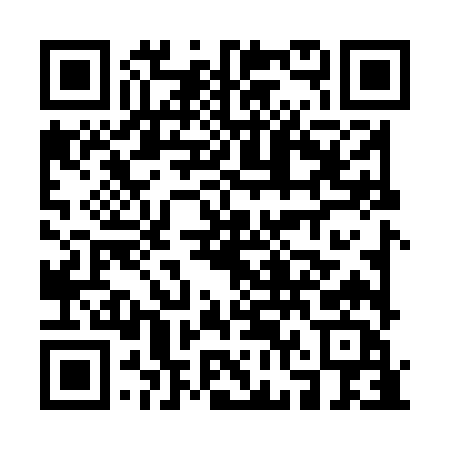 Prayer times for Tierra Amarilla, ChileWed 1 May 2024 - Fri 31 May 2024High Latitude Method: NonePrayer Calculation Method: Muslim World LeagueAsar Calculation Method: ShafiPrayer times provided by https://www.salahtimes.comDateDayFajrSunriseDhuhrAsrMaghribIsha1Wed5:477:0712:383:466:097:242Thu5:487:0712:383:466:087:233Fri5:487:0812:383:456:077:224Sat5:497:0812:383:456:077:225Sun5:497:0912:383:446:067:216Mon5:507:1012:383:436:057:217Tue5:507:1012:383:436:057:208Wed5:517:1112:373:426:047:199Thu5:517:1112:373:426:037:1910Fri5:527:1212:373:416:037:1811Sat5:527:1212:373:416:027:1812Sun5:527:1312:373:406:017:1713Mon5:537:1412:373:406:017:1714Tue5:537:1412:373:406:007:1715Wed5:547:1512:373:396:007:1616Thu5:547:1512:373:395:597:1617Fri5:557:1612:373:385:597:1518Sat5:557:1612:373:385:587:1519Sun5:567:1712:383:385:587:1520Mon5:567:1712:383:375:587:1421Tue5:567:1812:383:375:577:1422Wed5:577:1912:383:375:577:1423Thu5:577:1912:383:365:567:1424Fri5:587:2012:383:365:567:1325Sat5:587:2012:383:365:567:1326Sun5:597:2112:383:365:557:1327Mon5:597:2112:383:365:557:1328Tue5:597:2212:383:355:557:1329Wed6:007:2212:393:355:557:1230Thu6:007:2312:393:355:547:1231Fri6:017:2312:393:355:547:12